  FRESH START RESCUE, INC. 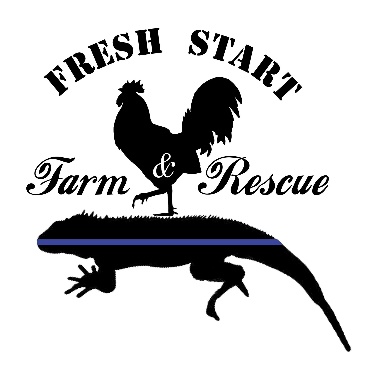 P.O. Box 256, Willard, NC 28478910-470-6299FreshStartRescueInc@gmail.comwww.freshstartrescueinc.com     Adoption ContractThis contract is made between Fresh Start Rescue Inc and the adopter._____________________________________________________________________________________________Fresh Start Rescue Inc agrees to give the Adopter title to, possession and control of the following animal for as long as the adopter complies with the terms of the contract.Name of animal:Species:__________________________________Sex (if known): _________M     /      F_____Age ( if known):____________________________Adoption Fee: _______________________In return, as the adopter, I agree to the following:To take the animal to an experienced reptile and amphibian veterinarian when needed for health issues and be fully responsible for these expenses, and assure such needed care is provided to the animal.To follow the rules and regulations promulgated by the city and county in which this animal will be housed.To furnish the appropriate housing, food, water, heat, humidity, exercise and medical care to provide for this animal in a devote and humane manner.To return the animal to Fresh Start Rescue Inc if, as the adopter, I no longer desire or am otherwise unable to keep the animal, and not to sell, trade, give away or abandon the animal. If the animal is lost, I will contact Fresh Start Rescue Inc and make every effort to recover it. I will notify Fresh Start Rescue Inc if the animal dies.To allow Fresh Start Rescue Inc at any time within the first year, from the date of this contract, to investigate the premise where the animal is kept and to reclaim if, in the judgment of the investigator, the animal is not being adequately cared for, if the adopter has not complied with any provision of this contract, or if the adopter has misrepresented any fact to Fresh Start Rescue Inc. In the event that the adopter fails or refuses to return such animal upon demand, the adopter hereby agrees to pay reasonable attorney’s fees in the event an attorney is consulted or if suit is brought for the return of the animal.If the adopter is located outside of a reasonable travel area, the adopter agrees to furnish dated photographs upon request of Fresh Start Rescue Inc in lieu of a premise inspection. To the best of Fresh Start Rescue Inc’s knowledge, the physical condition of the animal at the time of adoption is: HealthyIn the event that the animal dies, the adopter agrees to have a necropsy done at their expense, at a reputable reptile vet, within the first 24 hours after death. All results will be delivered to Fresh Start Rescue Inc to make sure the death was not caused by neglect. If the death was caused by neglect, the adopter will be banned from adopting another animal. Animal abuse charges may be investigated. The adopter agrees to be solely and personally responsible for this animal and to indemnify and hold harmless Fresh Start Rescue Inc and its agents from any and all claims of liability for the conduct or condition of this animal after the date of adoption. Adopter further agrees that this indemnification and release of liability shall apply to all known, unknown and unanticipated damages resulting from this adoption, or ownership or control of this animal.The adopter agrees not to breed any animal adopted from Fresh Start Rescue Inc. All eggs produced by the animal must be humanely destroyed upon laying. I understand that the animal that I am adopting may be classified as threatened by the endangered Species Act of my State, and /or the United Sates, and/or the convention on International Trade in Endangered Species (CITES) and that permits or other documentation may be required to prove legal ownership or possession. I understand that certain other cities, county, state or federal permits or licensing may be required and that I am fully responsible for researching and acquiring same. I further understand that failure on my part to secure such permits or documentation may result in the seizure of this animal by local, state, or federal agencies. If the animal is seized due to failure of adopter to acquire the requisite permits or to follow any local laws, custody and ownership shall revert to Fresh Start Rescue Inc.All adoptions fees are non- refundable.______________________________________________________Date:______________  Fresh Start Rescue Inc Signature. ______________________________________________________Date:______________Adopter Signature
Fresh Start Rescue IncAdoption ContractRescue CopyThis contract is made between Fresh Start Rescue Inc and the adopter.____________________________________________________________________________________________________________________________________________________________________________________________________________________________________________________________________________________________________________________________________________________( print full name, address, phone number, email)Fresh Start Rescue Inc agrees to give the Adopter title to, possession and control of the following animal for as long as the adopter complies with the terms of the contract.Name of animal:Species:_______________________________Sex (if known):      M     /      F_______Age ( if known):________________________Fee:___________                    ________In return, as the adopter, I agree to the following:All agreement details listed on adapter’s copy, dated _________No changes shall be made by either party, unless agreed to in writing. This copy is for the rescue to retain as proof of signed full contract.______________________________________________________Date:____________Fresh Start Rescue Inc Signature. ______________________________________________________Date:____________Adopter Signature
